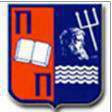      ΠΑΝΕΠΙΣΤΗΜΙΟ ΠΕΙΡΑΙΩΣΤΜΗΜΑ ΝΑΥΤΙΛΙΑΚΩΝ ΣΠΟΥΔΩΝΑΙΤΗΣΗ ΓΙΑ ΤΟ ΠΡΟΓΡΑΜΜΑ ΜΕΤΑΠΤΥΧΙΑΚΩΝ ΣΠΟΥΔΩΝ  «ΔΙΑΧΕΙΡΙΣΗ ΛΙΜΕΝΩΝ ΚΑΙ ΠΑΡΑΚΤΙΑ ΟΙΚΟΝΟΜΙΑ»  ΑΚΑΔΗΜΑΪΚΟ ΕΤΟΣ ΦΟΙΤΗΣΗΣ 2023-2024ΟΝΟΜΑ: ΕΠΙΘΕΤΟ: ΠΑΤΡΩΝΥΜΟ: ΜΗΤΡΩΝΥΜΟ: ΗΜ. ΓΕΝΝΗΣΗΣ: ΙΔΙΟΤΗΤΑ:ΔΙΕΥΘΥΝΣΗ:E-mail:ΤΗΛΕΦΩΝΟ:ΗΜΕΡΟΜΗΝΙΑ: 		                     Προς: Πανεπιστήμιο  ΠειραιώςΤμήμα Ναυτιλιακών ΣπουδώνΔια του παρόντος, έχοντας διαβάσει τους όρους και τον κανονισμό του προγράμματος, υποβάλλω αίτηση στο Μεταπτυχιακό Πρόγραμμα Σπουδών "Διαχείριση Λιμένων και Παράκτια Οικονομία» του Πανεπιστημίου Πειραιά.ΥΠΟΓΡΑΦΗ: 		                         Υποβάλλονται συνημμένα:Βιογραφικό σημείωμαΕπικυρωμένο αντίγραφο πτυχίου ή βεβαίωση περάτωσης σπουδών.Πιστοποιητικό αναλυτικής βαθμολογίας, στο οποίο αναγράφεται και ο βαθμός πτυχίου.Δύο συστατικές επιστολές μια εκ’ των οποίων από μέλος ΔΕΠ (ΑΕΙ, ΑΤΕΙ).Αποδεικτικά επαγγελματικής ή ερευνητικής δραστηριότητας, εάν υπάρχουν.Πιστοποιητικό καλής γνώσης της αγγλικής γλώσσας, σύμφωνα με τις διατάξεις του ΑΣΕΠ ή πτυχίο αλλοδαπής αναγνωρισμένο από το ΔΟΑΤΑΠ.Υπεύθυνη δήλωση στην οποία αναφέρεται ότι ο υποψήφιος έχει λάβει γνώση του Κανονισμού του Προγράμματος Μεταπτυχιακών Σπουδών (ΠΜΣ) με τίτλο: «Διαχείριση Λιμένων και Παράκτια Οικονομία» (ΦΕΚ 5995/31.12.2020 τ.β΄)και ότι αποδέχεται ανεπιφύλακτα τους αναφερόμενους σε αυτόν κανόνες λειτουργίας του ΠΜΣ.Φωτοτυπία δύο όψεων της αστυνομικής ταυτότητας.Δύο Φωτογραφίες.